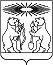 О проведении плановой документарной проверки юридического лица, индивидуального предпринимателя На основании Федерального закона от 31.07.2020 № 248-ФЗ «О государственном контроле (надзоре) и муниципальном контроле в Российской Федерации», Федерального закона от 27.07.2010 № 190-ФЗ «О теплоснабжении», решения Северо-Енисейского районного Совета депутатов от 27.09.2021 №178-12 «Об утверждении Положения о муниципальном контроле за исполнением единой теплоснабжающей организацией обязательств по строительству, реконструкции и (или) модернизации объектов теплоснабжения на территории Северо-Енисейского района», распоряжения администрации Северо-Енисейского района от 29.08.2022 № 2089-р «Об утверждении плана проведения плановых поверок юридических лиц и индивидуальных предпринимателей на 2023 год», руководствуясь статьей 34 Устава Северо-Енисейского района:1. Провести проверку в отношении муниципального унитарного предприятия «Управление коммуникационным комплексом Северо-Енисейского (далее – МУП «УККР»).2. Место нахождения юридического лица: 663282, Красноярский край, Северо-Енисейский район, гп Северо-Енисейский, ул. Ленина, д. 19.Место фактического осуществления деятельности юридического лица подлежащего проверке: 663282, Красноярский край, Северо-Енисейский район, гп Северо-Енисейский, ул. Ленина, д. 19.3. Назначить лицом, уполномоченным на проведение проверки: главного специалиста отдела экономического анализа и прогнозирования администрации Северо-Енисейского района Черепину Ирину Владимировну.4. К проведению проверки экспертов и представителей экспертных организаций не привлекать.5. Настоящая проверка проводится в рамках муниципального контроля за исполнением единой теплоснабжающей организацией обязательств по строительству, реконструкции и (или) модернизации объектов теплоснабжения на территории Северо-Енисейского района.6. Установить, что:а) настоящая проверка проводится с целью выявления и пресечения нарушений законодательства в сфере теплоснабжения.б) настоящая проверка проводится в соответствии с планом проведения плановых проверок юридических лиц и индивидуальных предпринимателей на 2023 год, утвержденным распоряжением администрации Северо-Енисейского района от 29.08.2022 № 2089-р «Об утверждении плана проведения плановых поверок юридических лиц и индивидуальных предпринимателей на 2023 год».7. Предметом настоящей проверки является: соблюдение юридическим лицом выполнения требований законодательства в сфере теплоснабжения.8. Срок проведения проверки: 10 рабочих дней.К проведению проверки приступить с 15 июня 2023 года.Проверку окончить не позднее 25 июня 2023 года.9. В процессе проверки провести следующие мероприятия по контролю, необходимые для достижения целей и задач проведения проверки:1) котельные (здания и оборудования), в части соблюдения обязательных требований в процессе реализации мероприятий по строительству, реконструкции и (или) модернизации объектов теплоснабжения, необходимых для развития, обеспечения надежности и энергетической эффективности системы теплоснабжения в период с 01.06.2022 по 01.06.2023;2) тепловые сети, в части соблюдения обязательных требований в процессе реализации мероприятий по строительству, реконструкции и (или) модернизации объектов теплоснабжения, необходимых для развития, обеспечения надежности и энергетической эффективности системы теплоснабжения в период с 01.06.2022 по 01.06.2023;3) оформление итоговых документов проверки в срок с 25.06.2023 по 30.06.2023.10. Перечень документов, представление которых юридическим лицом необходимо для достижения целей и задач проведения проверки:1) приказ (доверенность) о наделении представителя юридического лица полномочиями по участию в проведении проверки с правом подписи документов, составленных по результатам проверки, и правом заверять копии документов;2) рабочая документация юридического лица, подлежащего проверке по осуществлению деятельности в части теплоснабжения в период с 01.05.2023 по 01.06.2023.11. Отделу экономического анализа и прогнозирования администрации Северо-Енисейского района уведомить МУП «УККР» о проведении плановой проверки не позднее, чем за три рабочих дня до начала проверки.12. Контроль за исполнением настоящего распоряжения оставляю за собой.13. Настоящее распоряжение вступает в силу со дня подписания. Глава Северо-Енисейского района	А.Н.РябцевАДМИНИСТРАЦИЯ СЕВЕРО-ЕНИСЕЙСКОГО РАЙОНАРАСПОРЯЖЕНИЕАДМИНИСТРАЦИЯ СЕВЕРО-ЕНИСЕЙСКОГО РАЙОНАРАСПОРЯЖЕНИЕ«16» мая 2023 г.                                                № 977-ргп Северо-Енисейскийгп Северо-Енисейский